SANTA CLARA COUNTY GOES BACK TO PURPLE TIER EFFECTIVE TUESDAY, NOV. 17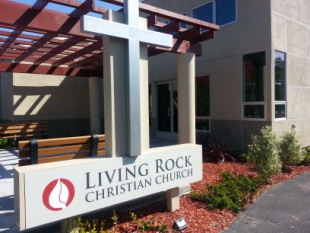 The State’s guidance for Purple Tier for places of worshipOutdoor Only with modificationsKey Prevention Practices✓ physical distancing to 6ft or more✓ use of face coverings at all times ✓ frequent handwashing and regular cleaning and disinfection, ✓ temperature check✓ Stay home when sickWe encourage everyone to follow these guidelinesSCHEDULE OF SERVICESSUNDAY10:30 AM 	WORSHIP SERVICE / FACEBOOK LIVEON HOLD	SPARK CHILDREN SUNDAY SCHOOLON HOLD	IGNITE YOUT FELLOWSHIPWEDNESDAY7:00 PM	PASTOR’S BIBLE STUDY & PRAYER ZOOM MEETING Living Rock Christian Church,   94085www.livingrockchurch.orgSenior Pastor:  LabsonAssoc. Pastor: Edward Sanares408 245-2026 office@livingrockchurch.orgKFAX AM 1100 Radio Broadcast every Sunday at 11am & Saturday at 5pmSermon Podcast at www.livingontherockradio.com                                                                                                 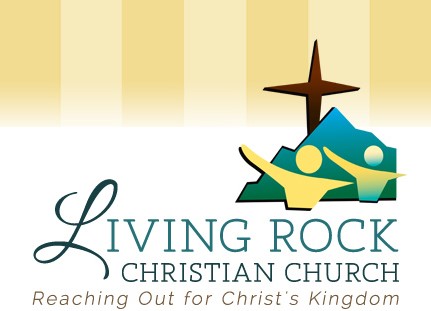 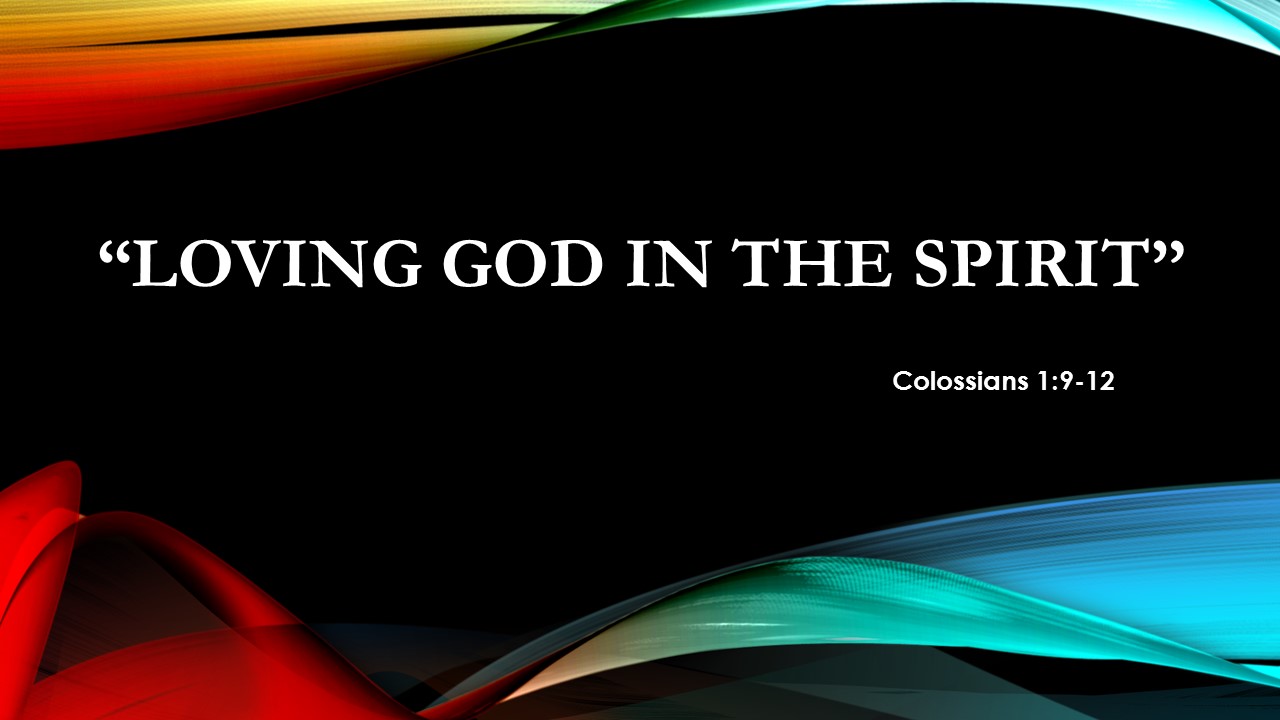  November 22, 2020By Pastor Israel Labson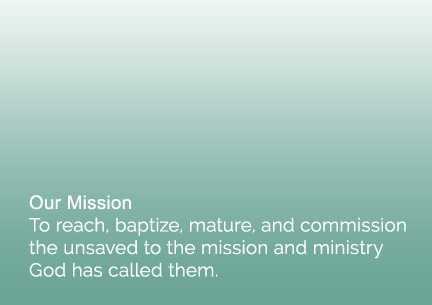 “Loving God in the Spirit”Thanksgiving 2020 Colossians 1:9-12For this reason, since the day we heard about you, we have not stopped praying for you. We continually ask God to fill you with the knowledge of his will through all the wisdom and understanding that the Spirit gives,[a] 10 so that you may live a life worthy of the Lord and please him in every way: bearing fruit in every good work, growing in the knowledge of God, 11 being strengthened with all power according to his glorious might so that you may have great endurance and patience,12 and giving joyful thanks to the Father, who has qualified you[b] to share in the inheritance of his holy people in the kingdom of light.1. A Continuous Desire to Know God’s Heart (vs. 9)For this reason, since the day we heard about you, we have not stopped praying for you. We continually ask God to fill you with the knowledge of his will through all the wisdom and understanding that the Spirit givesYes, my soul, find rest in God; my hope comes from him.6 Truly he is my rock and my salvation; he is my fortress, I will not be shaken.7 My salvation and my honor depend on God[a];he is my mighty rock, my refuge. Psalm 62:5-72. A Constant Determination to Make God Happy (vs. 10-11) 10 so that you may live a life worthy of the Lord and please him in every way: bearing fruit in every good work, growing in the knowledge of God, 11 being strengthened with all power according to his glorious might so that you may have great endurance and patience.A Pleasing LifeA Productive LifeA Powerful Life3. A Commitment to Declare our Godly Heritage (vs. 12)and giving joyful thanks to the Father, who has qualified you[b] to share in the inheritance of his holy people in the kingdom of light. I pray that the eyes of your heart may be enlightened in order that you may know the hope to which he has called you, the riches of his glorious inheritance in his holy people Ephesians 1:18Notes:_________________________________________________________________________________________________________________________________________________________________________________________________________________________________________________________________________________________________________________________________________________________________________________________________________________________________________________________________________________________________________________________________________________________________________________________________________________________________________________________________________________________________________________________________________________________________________________________________________________________________________________________________________